ЗАТВЕРДЖЕНО На засіданні кафедри цифрової економіки та бізнес-аналітикифакультету управління фінансами та бізнесуЛьвівського національного університету імені Івана Франка(протокол № 1 від 21 серпня 2021 р.)Завідувач кафедри __________ І. Б. Шевчук Силабус з навчальної дисципліни«Автоматизація бізнес-процесів»,що викладається в межахпершого (бакалаврського) рівня вищої освітиЛьвів 2021 рСхема курсуВикладач____________ О. М. Васьків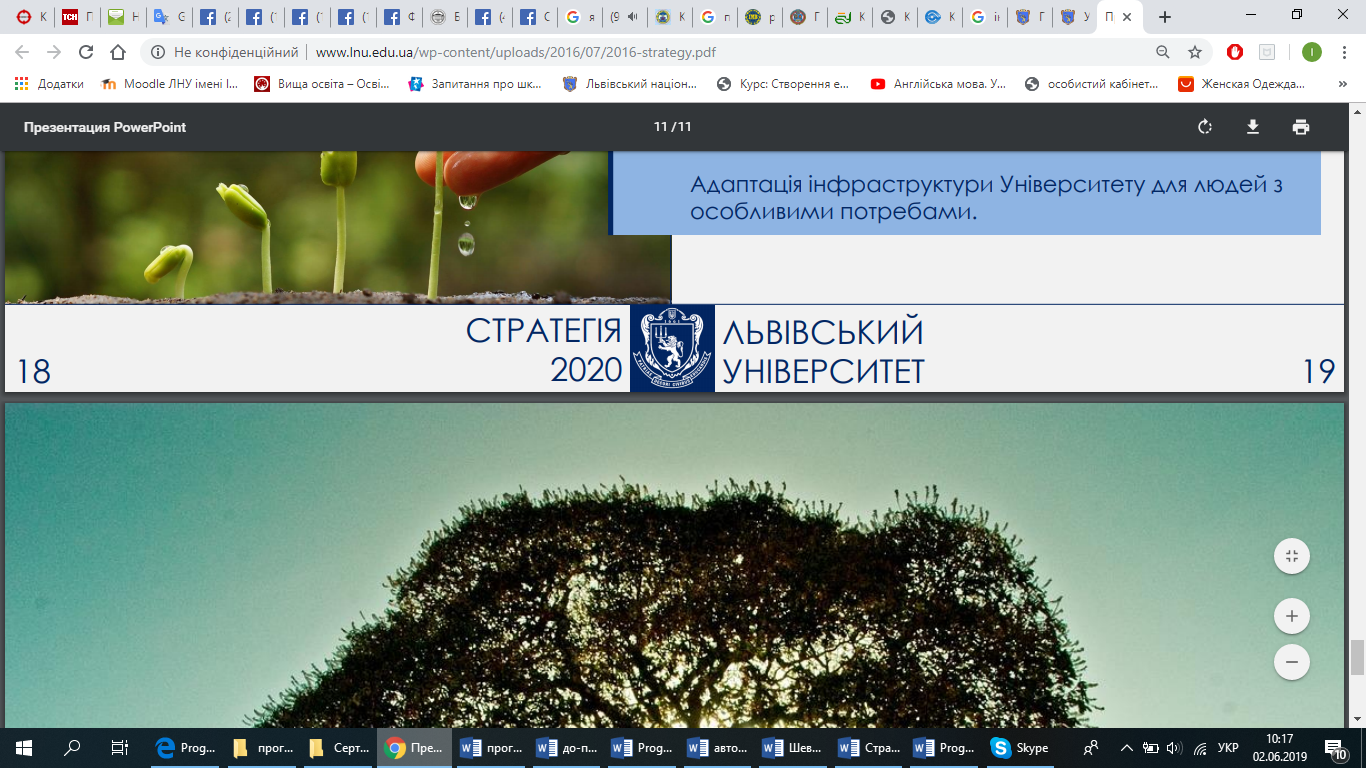 МІНІСТЕРСТВО ОСВІТИ І НАУКИ УКРАЇНИЛьвівський національний університет імені Івана ФранкаФакультет управління фінансами та бізнесуКафедра цифрової економіки та бізнес-аналітики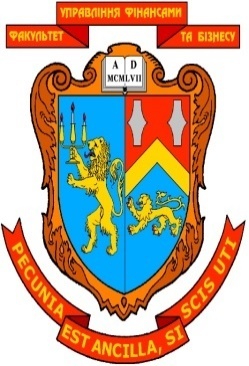 Силабус навчальної дисципліни«Автоматизація бізнес-процесів»Адреса викладання дисципліним. Львів, вул. Коперника, 3Факультет та кафедра, за якою закріплена дисциплінаФакультет управління фінансами та бізнесуКафедра цифрової економіки та бізнес-аналітикиГалузь знань, шифр та назва спеціальності05 «Соціальні та поведінкові науки»051 «Економіка»«Інформаційні технології в бізнесі»Викладачі дисципліниВаськів Оксана Миколаївна, ст. викл. кафедри цифрової економіки та бізнес-аналітикиКонтактна інформація викладачівМоб. телефон: +38(067)-92-84-638Електронні скриньки: omvaskiv@ukr.net; oksana.vaskiv@lnu.edu.uaViber: 067-92-84-638Messenger: Oksana VaskivSkype: oksana.vaskiv1Сторінка викладача: https://financial.lnu.edu.ua/employee/vaskiv-oksana-mykolajivnaМісце знаходження: м. Львів, вул. Коперника, 3; кім. 508 (кафедра цифрової економіки та бізнес-аналітики)Консультації з питань навчання по дисципліні відбуваютьсяЩосереди, 17:00-18:20 год. (вул. Коперника, 3; кім. 508 (кафедра цифрової економіки та бізнес-аналітики), ауд. 302. Консультації в день проведення лекцій/семінарських занять (за попередньою домовленістю). Можливі он-лайн консультації через Skype, Viber. Для погодження часу он-лайн консультацій слід писати на електронну пошту викладача або дзвонити.Сторінка курсуhttps://financial.lnu.edu.ua/course/biznes-protsesy-ta-hr-analitykaПлатформа MOODLE: http://e-learning.lnu.edu.ua/login/index.phpІнформація про дисциплінуКурс розроблено таким чином, щоб надати здобувачам вищої освіти необхідні знання здатність використовувати поглиблені знання спеціального математичного інструментарію для математичного моделювання та ідентифікації процесів, обладнання, засобів і систем автоматизації, контролю, діагностики, випробування та керування складними організаційно-технічними об’єктами та системами з використанням сучасних технологій проведення наукових досліджень.Тому у курсі розглянуто: поняття бізнес-процесів; бізнес як система; цілі та стратегії організації; основні форми власності бізнесу; класифікація бізнесу; характеристики бізнес-процесів; основні бізнес-процеси; архітектуру бізнес-процесів; підходи і методи; необхідність моделювання бізнес процесів; документування бізнес-процесів (визначення цілей документування, рівень деталізації документування, розробка набору методик документування); можливість для покращення бізнес-процесів; причини дефектів бізнес-процесів, аналіз своєчасності виконання, тривалості та вартості бізнес-процесів, АВС-аналіз бізнес-процесів. ERP рішення для бізнесу; хмарне рішення для розвитку та управління бізнесом BJet – нова платформа для управління бізнесом на основі Odoo; BAS ERP, BAS управління торгівлею; BAS комплексне управління підприємством; озробку та впровадження програмного продукту «1С:Підприємство» під ключ.Коротка анотація дисципліниДисципліна «Автоматизація бізнес-процесів» є вибірковою дисципліною, яка викладається в III семестрі в обсязі 4 кредитів (за Європейською Кредитно-Трансферною Системою ECTS).Мета та цілі дисципліниМетою навчальної дисципліни є вивчення загальнотеоретичних та практичних засад бізнес-процесів та дослідницьких практик HR-аналітики в діяльності HR-менеджмента (управління персоналом).Основні завдання: викласти матеріал для засвоєння теоретичних знань з основ функціонування інформаційних технологій, використання новітніх інформаційних технологій, заснованих на мережних і сучасних телекомунікаційних системах. Розглянути особливості автоматизації комплексів задач управління персоналом у середовищах "1С: Підприємство 8.0. Зарплата та управління персоналом".Література для вивчення дисципліниОсновна література: 1. Бизнес-аналитика в области HR: задачи, методы, польза http://blog.luckyhunter.io/hr-analytics-ruЗарплата і Управління персоналом 8 https://www.softcom.ua/ua/1c/v8/catalog/zarplata-i-upravlenie-personalom-8/.2. Как использовать данные о сотрудниках с пользой для бизнеса https://home.kpmg/ua/ru/home/media/press-releases/2018/07/kak-ispolzovat-dannie-o-sotrudnikah-s-polzoi-dlya-biznesa.html?fbclid=IwAR3MixPi8gN8GyG1ac4_rcbinDhlcQCUhtFiei5F9uctvYLj-OyivTr9InU.3. Магія даних: 3 причини впровадити аналітику в HR https://prohr.rabota.ua/magiya-danih-3-prichini-vprovaditi-analitiku-v-hr/4. РУКОВОДСТВО ПО HR-АНАЛИТИКЕ ДЛЯ НАЧИНАЮЩИХ https://www.talent-management.com.ua/3443-rukovodstvo-po-hr-analitike-dlya-nachinayushhih/5. HR Аналитика в практике HR менеджмента https://pritula.academy/analytics?fbclid=IwAR158ixqt01Ml1lrGHw_T3-4Mselfg5vhhnyvKMPUeE3iD51VfLOcT1EsjU6. HR-метрики, HR-аналитика и прогнозы простыми словами https://pritula.academy/tpost/bufu3r12k0-hr-metriki-hr-analitika-i-prognozi-prost7. HR-АНАЛИТИКА. С ЧЕГО НАЧАТЬ? https://www.talent-management.com.ua/4778-hr-analitika-s-chego-nachat/8. HR-аналітика як ключовий фактор для прийняття рішень у 2020 році https://hurma.work/blog/hr-analitika-yak-klyuchovij-faktor-dlya-prijnyattya-rishen-u-2020-roczi/9. HR Digital: тренды и технологии 2019 года, о которых говорят HR-ы https://hr-elearning.ru/hr-digital-trendy-i-tekhnologii-2019-goda-o-kotorykh-govoryat-hr/10. 6 главных HR-трендов в 2020 году https://hurma.work/ru/blog/6-glavnyh-hr-trendov-v-2020-godu/10. Как разработать HR-стратегию: алгоритм и рекомендации мар чара https://prohr.rabota.ua/kak-razrabotat-hr-strategiyu-algoritm-i-rekomendatsii-marchara/?fbclid=IwAR0Fh1FFGiJBuOdg7HSMzdi2kXv6deVUJjF88D4sSwj862LF8pnBnPaSqz8Додаткова:1. Трансформація HR-технологій під впливом цифровизації бізнес-процесів http://jeou.donnu.edu.ua/article/view/7355/73792. Управление персоналом и HR-менеджмент https://www.intalev.ua/library/articles/hrm/3. Типи бізнес-процесів та як обрати потрібний https://helpdesk.bitrix24.ua/open/5888493/Інтернет-джерела:Структурування HR бізнес-процесів https://ffc.expert/uk/franchajzi/hr-konsalting/strukturuvannya-hr-biznes-protsesiv/Бизнес-процессы в HR http://www.hr-life.ru/article/33768Опис бізнес-процесів. Малюємо карту бізнесу https://gc.ua/uk/opis-biznes-procesiv-malyuyemo-kartu-biznesu/Опис бізнес-процесів компанії. Кому, навіщо і як?  https://gc.ua/uk/opis-biznes-procesiv-kompaniї-komu-navishho-i-yak/Тривалість курсу90 год.Обсяг курсу32 години аудиторних занять. З них 16 годин лекцій, 16 години семінарських занять та 58 години самостійної роботиОчікувані результати навчанняПісля завершення цього курсу студент буде : а) знати:поняття бізнес-процесів; інформаційного простору бізнес-процесів;поняття HR метрики, HR-аналітика, практики HR-аналізу і прогнози;методи аналітики, побудова діаграм.б) уміти: автоматизувати сучасний бізнес як наслідок інформатизації суспільства;застосовувати наявні інформаційні системи до управління інформаційним простором бізнес-процесів;використовувати системи автоматизації бізнес-процесів;обгрунтувувати HR рішення за допомогою аналітики;застосувати аналітичні підходи в HR-менеджменті, інструментів HR-аналітики та метрик HR.Ключові словаБізнес-процеси, HR-аналітика, стратегія, метрики, менеджмент, управління персоналом, бренд, команда.Формат курсуОчний Проведення лекцій, семінарських занять та консультації для кращого розуміння тем.Викладання навчальної дисципліни передбачає поєднання традиційних форм аудиторного навчання з елементами електронного навчання, в якому використовуються спеціальні інформаційні технології, такі як комп’ютерна графіка, аудіо та відео, інтерактивні елементи, онлайн консультування і т.п.ТемиПодано у формі Схеми курсуПідсумковий контроль, формаЗалік в кінці семестру/комбінований (відповідь + письмовий тест).Оцінка складається із кількості балів нарахованих за: здачу семінарських робіт, виконання самостійних робіт та написання модульного контролю.Методи контролю: спостереження за навчальною діяльністю здобувачів вищої освіти, усне опитування, письмовий контроль, тестовий контроль, виконання навчальних та індивідуальних завдань.ПререквізитиДля вивчення курсу студенти потребують базових знань з дисциплін Інформаційні та комунікаційні технології», «Вступ до фаху», «Алгоритмізація та програмування», «Моніторинг ІТ-технологій», «Макроекономіка», «Економіка і фінанси суб’єктів підприємництва», «Економіко-математичне моделювання», «Фінанси, гроші і кредит» і ін.Навчальні методи та техніки, які будуть використовуватися під час викладання курсуПрезентація, лекція-бесіда, лекція-візуалізація, колаборативне навчання (форми – групові проекти, спільні розробки і т. д.), проектно-орієнтоване навчання, навчальна дискусія, мозкова атака, кейс-метод,демонстрування, самостійна робота, семінарські заняття, метод порівняння, метод узагальнення, метод конкретизації, метод виокремлення основного, обговорення, робота над помилкамиНеобхідне обладнанняВивчення курсу потребує використання інформаційної системи "1С: Підприємство 8.0. Зарплата та управління персоналом".Мультимедійна дошка, проектор.Критерії оцінювання (окремо для кожного виду навчальної діяльності)Оцінювання проводиться за 100-бальною шкалою. Бали нараховуються за накопичувальною системою: лабораторні: 20% семестрової оцінки; максимальна кількість балів – 20;тестовий контроль: 10% семестрової оцінки; максимальна кількість балів – 10;контрольні заміри (модулі): 50% семестрової оцінки; максимальна кількість балів – 50; СР: 20% семестрової оцінки (максимальна кількість балів – 20).Підсумкова максимальна кількість балів – 100. Академічна доброчесність: Очікується, що роботи студентів будуть їх оригінальними дослідженнями чи міркуваннями. Відсутність посилань на використані джерела, фабрикування джерел, списування, втручання в роботу інших студентів становлять, але не обмежують, приклади можливої академічної недоброчесності. Виявлення ознак академічної недоброчесності в практичній (письмовій) роботі студента є підставою для її незарахуванння викладачем, незалежно від масштабів плагіату чи обману. Відвідання занять є важливою складовою навчання. Очікується, що всі студенти відвідають усі лекції і лабораторні зайняття курсу. Студенти мають інформувати викладача про неможливість відвідати заняття. У будь-якому випадку студенти зобов’язані дотримуватися усіх строків визначених для виконання усіх видів робіт, передбачених курсом. Література. Уся література, яку студенти не зможуть знайти самостійно, буде надана викладачем виключно в освітніх цілях без права її передачі третім особам. Студенти заохочуються до використання також й іншої літератури та джерел, яких немає серед рекомендованих.Політика виставлення балів. Враховуються бали набрані на лабораторних заняттях, самостійній роботі та бали підсумкового тестування. При цьому обов’язково враховуються присутність на заняттях та активність студента під час лабораторного заняття; недопустимість пропусків та запізнень на заняття; користування мобільним телефоном, планшетом чи іншими мобільними пристроями під час заняття в цілях не пов’язаних з навчанням; списування та плагіат; несвоєчасне виконання поставленого завдання і т. ін.Жодні форми порушення академічної доброчесності не толеруються.Питання до заліку чи екзамену.Бізнес як система.Системний підхід. Цілі та стратегія організації. Життєвий цикл компанії.Поняття HR-аналітики. 8 кроків ефективності: HR-аналітика та бізнес.Основні способи використання HR-аналітики.Як HR впливає на розвиток компанії?Яка роль HR у бізнесі і хто є його клієнтом?HR система на різних етапах розвитку компанії?HR Digital: HR-автоматизація. HR-аналітика. HR-маркетинг.ІТ-рекрутинг . Smart-рекрутинг.Електронне навчання.HR-аналітика як ключовий фактор для прийняття рішень.Архітектура HR-системи. Зв’язок бізнес-стратегії та HR-стратегії.HR-стратегія в залежності від зрілості компанії: фокус і виклики.Стратегічна карта цілей. КРІ та критерії їх вибору.Вступ до HR-аналітики. Метрики і цілі в HR.Що можна і що потрібно вимірювати?Які виклики вирішує HR-аналітика?Побудова HR-команди. Коли група стає командою.Еволюція команди та типи лідерства.Рівні зрілості ролі. Управління та розвиток персоналу за рівнями зрілості.Зв’язок стратегії із цінностями організації.Побудова організаційної структури на основі процесного підходу. Проектування та аналіз бізнес-процесів. Управління персоналом на основі бізнес-процесів.Ролі у процесі. Поняття ролі – soft & hard. Планування, метрика, оцінка та управління ефективністю працівника на основі стандарту ролі.Управління компенсацією. Основні компоненти процесу компенсації.Методи формування, ефективність і витратність компенсаційного пакету.Системний підхід до внутрішніх комунікацій. Стратегія внутрішніх комунікацій. Цілі, канали, специфіка, інструменти та планування комунікацій.Основи менеджменту, HR-менеджмент. Роль, зрілість, функції та компетенції менеджера.Підхід до ролі і компетенцій менеджера у сучасній організації.Відмінність ролі менеджера від інших ролей. HR-аналітик-професія майбутнього.Побудова HR-бренду. Коли HR-бренд насправді потрібен, і на чому він ґрунтується.Управління на основі моделі компетенцій. Як розробити та впровадити модель компетенцій у компанії.Культура відповідальності в компанії: передумови створення, компоненти, роль менеджера.Методи залучення персоналу.Зв’язок відбору з HR-стратегією. Планування потреб у персоналі.Профіль ролі як основа відбору.Методи діагностики кандидатів. Відбір за компетенціями. Підходи, методи, аналітика. Підходи до розробки центру оцінки.Орієнтація, адаптація, стажування. Способи і методи адаптації. Наставництво.Управління системою винагороди. Зв'язок зі стратегією, врахування внутрішніх і зовнішніх ризиків. Види винагороди.Психологічні аспекти у системі винагороди.Управління залученістю персоналу. Аналіз задоволеності персоналу.Основи управління ефективністю: за результатами, за компетенціями.Методи проведення оцінки. Роль менеджерiв у performance management.Оціночні заходи для діагностики потенціалу співробітників. Матриця оцiнки.Як пов'язати систему винагороди з системою оцінки?Управління результативністю персоналу. Моніторинг та наставництво. Культура коучингу.Підходи до навчання і розвитку персоналу.Система навчання: технологія її побудови, елементи, цілі і завдання.Тренди в HR.Конфігурація «1С:Підприємство 8. Зарплата і Управління Персоналом для України» – автоматизація служби управління персоналом.Автоматизація обліку управління персоналом на підприємстві за допомогою хмарної системи jSolutions.ОпитуванняАнкету-оцінку з метою оцінювання якості курсу буде надано по завершенню курсу.Тиждень / дата / год.Тема, план, короткі тезиФорма діяльності (заняття)Література.Ресурси в інтернетіЗавдання, год.Термін виконання123456Тиж. 12 годТема 1. Стратегія та цілі компанії. HR-аналітика: сутність та основні завданняЛекціяОсн. [1-10].Інт. [1-4].Дод. [1-3].Опрацюватилекційнийматеріал,підготуватися досемінарського заняття2 год.Допроведеннянаступногоаудиторного заняття за розкладомТиж. 22 годТема 1. Стратегія та цілі компанії. HR-аналітика: сутність та основні завданняСемінарське заняттяОсн. [1-10].Інт. [1-4].Дод. [1-3].Опрацюватилекційнийматеріал,підготуватися досемінарського заняття,  2 год.Допроведеннянаступногоаудиторного заняття за розкладомТиж. 32 годТема 2. Стратегія Human Capital. HR-метрики, HR-аналітика, прогнози  і методи аналізу данихЛекціяОсн. [1-10].Інт. [1-4].Дод. [1-3].Опрацюватилекційнийматеріал,підготуватися досемінарського заняття, 2 год.Допроведеннянаступногоаудиторного заняття за розкладомТиж. 42 годТема 2. Стратегія Human Capital. HR-метрики, HR-аналітика, прогнози  і методи аналізу данихСемінарське заняттяОсн. [1-10].Інт. [1-4].Дод. [1-3].Опрацюватилекційнийматеріал,підготуватися досемінарського заняття, 2 год.Допроведеннянаступногоаудиторного заняття за розкладомТиж. 52 годТема 3. Управління продуктивністю і винагородоюЛекціяОсн. [1-10].Інт. [1-4].Дод. [1-3].Опрацюватилекційнийматеріал,підготуватися досемінарського заняття, 2 год.Допроведеннянаступногоаудиторного заняття за розкладомТиж. 62 год.Тема 3. Управління продуктивністю і винагородоюСемінарське заняттяОсн. [1-10].Інт. [1-4].Дод. [1-3].Виконання тестових завданьПротягом заняттяТиж. 72 годТема 4. HR-аналітика в практиці HR-менеджментуЛекціяОсн. [1-10].Інт. [1-4].Дод. [1-3].Опрацюватилекційнийматеріал,підготуватися досемінарського заняття, 2 год.Допроведеннянаступногоаудиторного заняття за розкладомТиж. 82 годТема 4. HR-аналітика в практиці HR-менеджментуСемінарське заняттяОсн. [1-10].Інт. [1-4].Дод. [1-3].Опрацюватилекційнийматеріал,підготуватися досемінарського заняття2 год.Допроведеннянаступногоаудиторного заняття за розкладомТиж. 92 годТема 5. Управління ефективністю. Побудова системи навчанняЛекціяОсн. [1-10].Інт. [1-4].Дод. [1-3].Опрацюватилекційнийматеріал,підготуватися досемінарського заняття, 2 год.Допроведеннянаступногоаудиторного заняття за розкладомТиж. 102 годТема 5. Управління ефективністю. Побудова системи навчанняСемінарське заняттяОсн. [1-10].Інт. [1-4].Дод. [1-3].Опрацюватилекційнийматеріал,підготуватися досемінарського заняття, 2 год.Допроведеннянаступногоаудиторного заняття за розкладомТиж. 112 годТема 6. HR-тренди. Сучасні HR-технології для бізнесуЛекціяОсн. [1-10].Інт. [1-4].Дод. [1-3].Опрацюватилекційнийматеріал,підготуватися досемінарського заняття, 2 год.Допроведеннянаступногоаудиторного заняття за розкладомТиж. 122 годТема 6. HR-тренди. Сучасні HR-технології для бізнесуСемінарське заняттяОсн. [1-10].Інт. [1-4].Дод. [1-3].Опрацюватилекційнийматеріал,підготуватися досемінарського заняття, 2 год.Допроведеннянаступногоаудиторного заняття за розкладомТиж. 132 годТема 7. Автоматизація систем управління персоналомЛекціяОсн. [1-10].Інт. [1-4].Дод. [1-3].Опрацюватилекційнийматеріал,підготуватися досемінарського заняття2 год.Допроведеннянаступногоаудиторного заняття за розкладомТиж. 142 годТема 7. Автоматизація систем управління персоналомСемінарське заняттяОсн. [1-10].Інт. [1-4].Дод. [1-3].Опрацюватилекційнийматеріал,підготуватися досемінарського заняття, 2 год.Допроведеннянаступногоаудиторного заняття за розкладомТиж. 152 годТема 7. Автоматизація систем управління персоналомЛекціяОсн. [1-10].Інт. [1-4].Дод. [1-3].Опрацюватилекційнийматеріал,підготуватися досемінарського заняття2 год.Допроведеннянаступногоаудиторного заняття за розкладомТиж. 162 годЗаліковий модульЗМОсн. [1-15].Інт. [1-5].Дод. [1-5].2 год.Згіднорозкладу